Расписание занятий для 8 класса СРЕДА, 11.01.2023№ урокаВремя урокаСпособПредмет,учительТемаРесурсДомашнее заданиеСРЕДА, 11.01.202318.30-9.00Онлайн подключениеТехнология,Горчицын П.ОТурбореактивные двигателиПосмотреть видео по ссылке:
https://youtu.be/1LmAKyaa_fUПодготовить реферат про современные турборактивные двигатели в российской авиацииСРЕДА, 11.01.2023Время на настройку он-лайн подключения классаВремя на настройку он-лайн подключения классаВремя на настройку он-лайн подключения классаВремя на настройку он-лайн подключения классаВремя на настройку он-лайн подключения классаВремя на настройку он-лайн подключения классаВремя на настройку он-лайн подключения классаСРЕДА, 11.01.202329.20-9.50Онлайн подключениеАлгебра,Керопян А.С.Неполные квадратные уравненияПодключение «Сферум»При отсутствии связи:Учебник п.19, № 504,505№ 506,507СРЕДА, 11.01.2023310.10-11.40Онлайн подключениеБиология,Васильева В.А.Движение крови по сосудамПодключение «Сферум»При отсутствии связи:  Посмотреть видеоролик:https://resh.edu.ru/subject/lesson/2489/start/На сайте МЧС России ознакомиться с правилами остановки кровотечений, посмотреть видеоролик:  https://mchs.gov.ru/deyatelnost/bezopasnost-grazhdan/krovotecheniya_8 Под руководством родителей потренируйтесь в измерении кровяного давления с помощью тонометра, запишите в тетрадь 3 своих показания от трех разных измерений. Измерения нужно делать с интервалами в 7-10 минут.Ответить письменно на вопросы: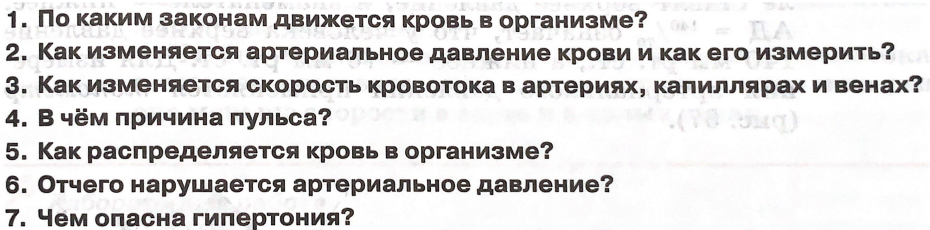 СРЕДА, 11.01.2023Завтрак 10:40-11:10Завтрак 10:40-11:10Завтрак 10:40-11:10Завтрак 10:40-11:10Завтрак 10:40-11:10Завтрак 10:40-11:10Завтрак 10:40-11:10СРЕДА, 11.01.2023Время на настройку он-лайн подключения классаВремя на настройку он-лайн подключения классаВремя на настройку он-лайн подключения классаВремя на настройку он-лайн подключения классаВремя на настройку он-лайн подключения классаВремя на настройку он-лайн подключения классаВремя на настройку он-лайн подключения классаСРЕДА, 11.01.2023411.00-11.30Онлайн подключениеФизика, Керопян А.С.Проводники, полупроводники и не проводники электричестваПодключение «Сферум»При отсутствии связи:Учебник п.31, Упр.22Подготовить рассказ  «Полупроводники»СРЕДА, 11.01.2023511.50-12.20Онлайн подключениеРусский язык,Клякина Е.А.Неполные предложения.Дистанционное обучение на платформе Сферум. При отсутствии связи: самостоятельно прочитать тему в учебнике, выполнить упр.208,212Упр. 214. Фото работы прислать через АСУ РСО или на эл. почту klyakina1964@mail.ruСРЕДА, 11.01.2023612.40-13.10Онлайн подключениеАнглийский язык,Горчицын П.О.Подготовка к тестуСсылка на Сферум.В случае отсутствия связи: учебник стр. 66 упр.1 Дайте советы каждому человеку из отрывков, используя фразы из упр.3, письменно в тетрадь.Учебник: стр. 67 упр.7а Написать по плану небольшое письмо другу с советами и возможными результатами этих советов.